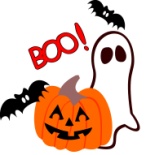 Halloween IIAt Emmett KOA 10/1-10/3Friday- 9:00am-DUSK $Jumping Pillow 8:00pm Halloween movie under the Stars/ $1 PopcornSaturday 9:00am-DUSK $Jumping Pillow 11:00am-11:45am Halloween Magic Show at the Pavilion 12:00-1:00 Pumpkin Painting at the Pavilion $5 per pumpkin1:30-2:30 $1 Bingo at the Pavilion3:30pm Costume Judging at the Putt Putt for all agesFollowing Costume Contest for 1 hour Trick or Treating Site to SiteNO CARS ARE TO MOVE DURING TRICK OR TREATING!7:00pm-10:00pm DJ/ Dancing at the Pavilion8:00pm-? Wagon Ride to Haunted Forest Meet in front of the Store (Weather Permitting)Sunday- 9:00am-10:30am $ Breakfast at the PavilionAdults $6/ Children 10-6 $4/ Children 5-under $2	9:00am-12:00pm $Jumping Pillow 10:30am Prompt Announce Site Decorating Winners at the Pavilion- Must be present to win!  At the PavilionFriday 5pm-9pmSaturday 12pm-7:00pm(last pizza/wings order 6:45pm)Featuring:Ashby’s Ice CreamHunt’s Pizza & Chicken Wings